В соответствии со статьей 14 Федерального закона от 06.10.2003 № 131-ФЗ «Об общих принципах организации местного самоуправления в Российской Федерации», постановлением правительства Оренбургской области от 28.09.2017г. №696-пп «Об утверждении государственной программы «Формирование комфортной городской среды в Оренбургской области» на 2018 - 2022 годы», Уставом муниципального образования Подгородне-Покровский сельсовет Оренбургского района Оренбургской области, п о с т а н о в л я е т:         1. Внести в постановление администрации муниципального образования Подгородне-Покровский сельсовет Оренбургского района Оренбургской области от 10.01.2018г. № 07-п «Об утверждении муниципальной программы «Формирование комфортной городской среды в сельском поселении муниципального образования Подгородне-Покровский сельсовет Оренбургского района Оренбургской области» на 2018 - 2022 годы»» изменения.	1.1. Пункт 3.1. муниципальной программы «Формирование комфортной городской среды в сельском поселении муниципального образования Подгородне-Покровский сельсовет Оренбургского района Оренбургской области» на 2018 - 2022 годы» читать в новой редакции:	«Основной целью Муниципальной программы является повышение уровня благоустройства территории муниципального образования посредством решения существующих проблем в сфере благоустройства дворовых и общественных территорий МО Подгородне-Покровский сельсовет, а также повышения эффективности и результативности расходования бюджетных средств. В данных целях в муниципальной программе предусматривается:а) привлечение к участию в разработке дизайн-проектов специалистов архитектурных специальностей вузов, в том числе выпускников, и архитекторов;б) привлечение к участию в мероприятиях по благоустройству студенческих отрядов;в) синхронизация с реализуемыми федеральными, областными, муниципальными программами (планами) строительства (реконструкции и ремонта) объектов недвижимого имущества, дорог и линейных объектов;г) проведение мероприятий по поддержанию текущего уровня благоустройства (освещение, озеленение, уборка территорий, другое);д) иные мероприятия по повышению качества городской среды, не требующие финансирования (ликвидация вывесок, нарушающих архитектурный облик зданий, введение удобной нумерации зданий, разработка правил уборки территорий, прилегающих к коммерческим объектам, другое).1.2. Пункт 3.6. муниципальной программы «Формирование комфортной городской среды в сельском поселении муниципального образования Подгородне-Покровский сельсовет Оренбургского района Оренбургской области» на 2018 - 2022 годы» читать в новой редакции:«Реализация Муниципальной программы позволит достичь следующих результатов:а) благоустройство территорий, прилегающих к многоквартирным жилым домам; б) благоустройство территорий общего пользования.Необходимым условием реализации программы является проведение мероприятий по благоустройству дворовых и общественных территорий с учетом необходимости обеспечения физической, пространственной и информационной доступности зданий, сооружений и общественных территорий для инвалидов и других маломобильных групп населения.Основные принципы при проведении работ по благоустройству территории с учетом потребностей инвалидов и маломобильных групп населения:- отсутствие барьеров для передвижения маломобильных групп граждан за счет устройства пандусов;- правильно спроектировать съезды с тротуаров;- организовать парковочные места для инвалидов.Для реализации мероприятий программы подготовлены следующие документы:- порядок аккумулирования и расходования средств заинтересованных лиц, направляемых на выполнение дополнительного  перечня работ по благоустройству дворовых территорий МО (приложение 2 к программе);- порядок разработки, обсуждения с заинтересованными лицами и утверждения дизайн - проектов благоустройства дворовой территории, включаемых в муниципальную программу формирования современной городской среды на территории МО на 2018-2022 годы (приложение 3 к программе);1.3. Пункт 5.3. муниципальной программы «Формирование комфортной городской среды в сельском поселении муниципального образования Подгородне-Покровский сельсовет Оренбургского района Оренбургской области» на 2018 - 2022 годы» читать в новой редакции:«Собственники помещений в многоквартирных домах, собственники иных зданий и сооружений, расположенных в границах дворовой территории, подлежащей благоустройству (далее - заинтересованные лица) обеспечивают трудовое и финансовое  участие в реализации мероприятий по благоустройству дворовых территорий. При выполнении работ по минимальному перечню заинтересованные лица обеспечивают трудовое участие и финансовое участие в размере не менее 2% от сметной стоимости на благоустройство дворовой территории.Заинтересованным лицам предлагается обеспечить трудовое участие в реализации мероприятий по благоустройству дворовых территорий:- выполнение жителями неоплачиваемых работ, не требующих специальной квалификации, как например: подготовка объекта (дворовой территории) к началу работ (земляные работы, снятие старого оборудования, уборка мусора), и другие работы (покраска оборудования, озеленение территории посадка деревьев, охрана объекта);- обеспечение благоприятных условий для работы подрядной организации, выполняющей работы.Трудовое участие в реализации мероприятий по благоустройству дворовых территорий рекомендуется проводить в форме субботников.Решение о трудовом и финансовом  участии заинтересованных лиц в реализации мероприятий по благоустройству дворовых территорий по  перечню принимается на общем собрании собственников помещений многоквартирного дома, которое проводится в соответствии с требованиями статей 44-48 Жилищного кодекса Российской Федерации.Желание и готовность собственников по финансовому и  трудовому участию в реализации мероприятий по благоустройству своей дворовой территории по утвержденному перечню будет учтена при принятии  решения о предоставлении бюджетной финансовой поддержки при отборе между дворами.».1.4. Муниципальную программу «Формирование комфортной городской среды в сельском поселении муниципального образования Подгородне-Покровский сельсовет Оренбургского района Оренбургской области» на 2018 - 2022 годы» дополнить пунктом 5.5. в редакции:«Участие граждан, организаций, студентов в процессе обсуждения проекта Программы, отбора дворовых территорий, муниципальных территорий общего пользования для включения в Программу обеспечивается в соответствии с утвержденными Администрацией порядками в следующих формах:- совместное определение целей и задач по развитию дворовых и общественных территорий, инвентаризация проблем и потенциалов указанных территорий (применительно к дворовым территориям пределы инвентаризации и совместного принятия решений ограничиваются соответствующей дворовой территорией);- организация широкого общественного участия в выборе общественных территорий, приоритетных для благоустройства;- обсуждение и выбор типа оборудования, некапитальных объектов, малых архитектурных форм, включая определение их функционального назначения соответствующих габаритов, стилевого решения, материалов, типов покрытий, озеленения, освещения и осветительного оборудования дворовой и общественной территории;- согласование проектных решений с участниками процесса проектирования и будущими пользователями, включая местных жителей, предпринимателей, собственников соседних территорий и других заинтересованных сторон;- осуществление общественного (контроля собственников помещений в многоквартирных домах  - применительно к дворовым территориям) контроля над процессом реализации проекта по благоустройству муниципальной территории общего пользования и дальнейшей их эксплуатации (включая как возможность для контроля со стороны любых заинтересованных сторон, так и формирование рабочей группы, общественного совета проекта, либо наблюдательного совета проекта).При реализации проектов по благоустройству дворовых и общественных территорий обеспечивается информирование граждан, организаций, студентов о планирующихся изменениях и возможности участия в этом процессе путем:- создание единого информационного интернет- ресурса (сайта или приложения), который будет решать задачи по сбору информации, обеспечению участия и регулярному информированию о ходе проекта с публикацией фото, видео и текстовых отчетов по итогам проведения общественных обсуждений;- работы с местными СМИ, охватывающими широкий круг людей разных возрастных групп и потенциальные аудитории проекта;- вывешивание афиш и объявлений на информационных досках в подъездах жилых домов, расположенных в непосредственной близости к проектируемому объекту, а также на специальных стендах на самом объекте, в местах притяжения и скопления людей (общественные и торгово-развлекательные центры, знаковые места и площадки), в холлах значимых и социальных инфраструктурных объектов, расположенных по соседству с проектируемой территорией или на ней (поликлиники, ДК, библиотеки, спортивные центры), на площадке проведения общественных обсуждений (в зоне входной группы, на специальных информационных стендах).».1.5. Муниципальную программу «Формирование комфортной городской среды в сельском поселении муниципального образования Подгородне-Покровский сельсовет Оренбургского района Оренбургской области» на 2018 - 2022 годы» дополнить пунктом 6.9. в редакции:«Механизм реализации Программы основан на принятии администрацией муниципального образования сельского поселения решений в пределах своих полномочий, осуществлении взаимодействия с органами местного самоуправления района, органами государственной власти Оренбургской области, а также с федеральными органами государственной власти, предприятиями, учреждениями, иными организациями и прочими лицами. Данное взаимодействие производится посредством официальной переписки, использования каналов межведомственного взаимодействия, формирования и участия в деятельности совещательных органов и иных методов работы.Постановлением администрации МО Подгородне-Покровский сельсовет утверждается порядок общественного обсуждения проекта муниципальной программы, порядок и сроки представления, рассмотрения и оценки предложений граждан и организаций по планируемым объектам благоустройства.Одним из важных критериев формирования и реализации муниципальной программы, а также одной из задач муниципальной программы является создание универсальных механизмов вовлечения заинтересованных граждан, организаций в реализацию мероприятий по благоустройству территорий муниципальных образований.Мероприятия по обеспечению вовлечения граждан, заинтересованных организаций в процесс обсуждения проекта муниципальной программы предполагают информирование граждан посредством проведения информационно-разъяснительной работы, размещения материалов в печатных и электронных средствах массовой информации, проведения конкурсов и т.п.Включение предложений заинтересованных лиц о включении территории общего пользования и дворовой территории многоквартирного дома в муниципальную программу «Формирование комфортной городской среды в сельском поселении муниципального образования Подгородне-Покровский сельсовет Оренбургского района Оренбургской области» на 2018 - 2022 годы» осуществляется в соответствии с Порядком представления, рассмотрения и оценки предложений заинтересованных лиц о включении общественной  территории и дворовой территории муниципального образования Подгородне-Покровский сельсовет Оренбургского района Оренбургской области в муниципальную программу «Формирование комфортной городской среды в сельском поселении муниципального образования Подгородне-Покровский сельсовет Оренбургского района Оренбургской области» на 2018 - 2022 годы».По результатам рассмотрения и оценки предложений граждан и организаций, проведения общественных обсуждений и определения перечня работ по благоустройству конкретной территории осуществляется разработка сметной документации и дизайн-проектов.1.6. Муниципальную программу «Формирование комфортной городской среды в сельском поселении муниципального образования Подгородне-Покровский сельсовет Оренбургского района Оренбургской области» на 2018 - 2022 годы» дополнить пунктом 6.10. в редакции:«Информация о реализации муниципальной программы размещается в государственной информационной системе жилищно-коммунального хозяйства (ГИС ЖКХ).В целях осуществления контроля за ходом реализации муниципальной программы образуется общественная  комиссия из представителей органов местного самоуправления, политических партий и движений, общественных организаций, иных лиц (далее - муниципальная общественная комиссия) для организации обсуждения, проведения комиссионной оценки предложений заинтересованных лиц, а также для осуществления контроля за реализацией муниципальной программы после ее утверждения в установленном порядке.Организация деятельности муниципальной общественной комиссии осуществляется в соответствии с положением об общественной комиссии, утвержденной с учетом типовой формы, подготовленной Минстроем России. При этом проведение заседаний муниципальной общественной комиссии рекомендуется осуществлять в открытой форме с использованием видеофиксации с последующим размещением соответствующих записей, протоколов заседаний в открытом доступе на сайте органа местного самоуправления.Информация о ходе реализации муниципальной программы размещается на официальном сайте администрации МО Подгородне-Покровский сельсовет в сети Интернет.».	1.7. Приложение 1 к муниципальной программе «Формирование комфортной городской среды в сельском поселении муниципального образования Подгородне-Покровский сельсовет Оренбургского района Оренбургской области» на 2018 - 2022 годы» читать в новой редакции, согласно приложению №1 к настоящему постановлению.	1.8. В подпункте «в» пункта 1.2. приложения 2 к муниципальной программе «Формирование комфортной городской среды в сельском поселении муниципального образования Подгородне-Покровский сельсовет Оренбургского района Оренбургской области» на 2018 - 2022 годы» слова «не менее 5 процентов» заменить словами «не менее 10 процентов».	1.9. Добавить приложение 4 «Адресный перечень территорий муниципального образования Подгородне-Покровский сельсовет Оренбургского района Оренбургской области, подлежащих благоустройству в 2018-2022 годах» к муниципальной программе «Формирование комфортной городской среды в сельском поселении муниципального образования Подгородне-Покровский сельсовет Оренбургского района Оренбургской области» на 2018 - 2022 годы», согласно приложению №2 к настоящему постановлению.	1.10. Добавить приложение 5 «Минимальный перечень работ по благоустройству дворовых территорий многоквартирных домов» к муниципальной программе «Формирование комфортной городской среды в сельском поселении муниципального образования Подгородне-Покровский сельсовет Оренбургского района Оренбургской области» на 2018 - 2022 годы», согласно приложению №3 к настоящему постановлению.	1.11. Добавить приложение 6 «Дополнительный перечень работ по благоустройству дворовых территорий многоквартирных домов» к муниципальной программе «Формирование комфортной городской среды в сельском поселении муниципального образования Подгородне-Покровский сельсовет Оренбургского района Оренбургской области» на 2018 - 2022 годы», согласно приложению №4 к настоящему постановлению.	1.12. Добавить приложение 7 «Единичные расценки (ориентировочная стоимость) по видам работ, входящих в минимальный перечень» к муниципальной программе «Формирование комфортной городской среды в сельском поселении муниципального образования Подгородне-Покровский сельсовет Оренбургского района Оренбургской области» на 2018 - 2022 годы», согласно приложению №5 к настоящему постановлению.1.13. Добавить приложение 8 «Нормативная стоимость (единичные расценки) работ по благоустройству дворовых территорий, входящих в перечень дополнительных работ» к муниципальной программе «Формирование комфортной городской среды в сельском поселении муниципального образования Подгородне-Покровский сельсовет Оренбургского района Оренбургской области» на 2018 - 2022 годы», согласно приложению №6 к настоящему постановлению.	1.14. Добавить приложение 9 «Сведения о показателях (индикаторах) реализации муниципальной программы» к муниципальной программе «Формирование комфортной городской среды в сельском поселении муниципального образования Подгородне-Покровский сельсовет Оренбургского района Оренбургской области» на 2018 - 2022 годы», согласно приложению №7 к настоящему постановлению.	2. Обнародовать муниципальную программу «Формирование комфортной городской среды в сельском поселении муниципального образования Подгородне-Покровский сельсовет Оренбургского района Оренбургской области» на 2018-2022 годы» с внесенными изменениями и дополнениями на официальном сайте администрации муниципального образования Подгородне-Покровский сельсовет Оренбургского района Оренбургской области  в информационно-телекоммуникационной сети «Интернет».	3. Контроль за исполнением настоящего постановления оставляю за собой.	4. Настоящее постановление вступает в силу после его официального обнародования.Глава муниципального образования	                                        Ю.В. ГомзовРазослано: администрации МО Подгородне-Покровский сельсовет, прокуратуре Оренбургского района, в делоВизуализированный перечень образцов элементов благоустройства, предлагаемых к размещению на дворовой территории многоквартирного дома, сформированный исходя из минимального перечня работ по благоустройству дворовых территорийУличные фонари:Скамьи: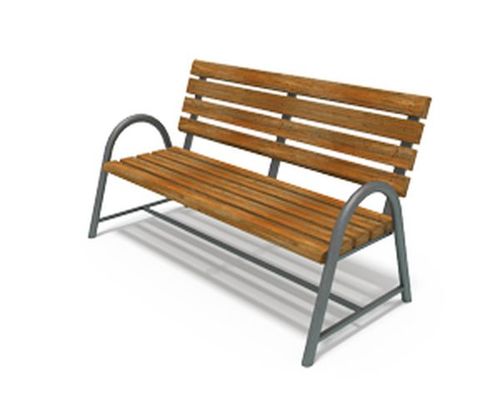 Урны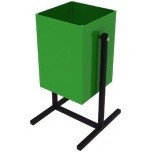 Приложение 4к программе «Формирование комфортной городской среды в сельском поселении муниципального образования Подгородне-Покровский сельсовет Оренбургского района Оренбургской области» на 2018 - 2022 годы»Адресный перечень территорий муниципального образования Подгородне-Покровский сельсовет Оренбургского района Оренбургской области, подлежащих благоустройству в 2018-2022 годахМинимальный перечень работпо благоустройству дворовых территориймногоквартирных домов________________Дополнительный перечень работпо благоустройству дворовых территориймногоквартирных домов________________ЕДИНИЧНЫЕ РАСЦЕНКИ (ориентировочная стоимость) по видам работ, входящих в минимальный переченьУстановка скамьиУстановка урныНормативная стоимость (единичные расценки) работ по благоустройству дворовых территорий, входящих в перечень дополнительных работСВЕДЕНИЯо показателях (индикаторах) реализации муниципальной программыАДМИНИСТРАЦИЯМУНИЦИПАЛЬНОГО ОБРАЗОВАНИЯПОДГОРОДНЕ-ПОКРОВСКИЙСЕЛЬСОВЕТОРЕНБУРГСКОГО РАЙОНАОРЕНБУРГСКОЙ ОБЛАСТИП О С Т А Н О В Л Е Н И Е22.02.2019г.    № 92-пО внесении изменений в муниципальную программу «Формирование комфортной городской среды в сельском поселении муниципального образования Подгородне-Покровский сельсовет Оренбургского района Оренбургской области» на 2018-2022 годы»Приложение №1к постановлению администрациимуниципального образования Подгородне-Покровский сельсовет Оренбургского района Оренбургской области от 22.02.2019г.    № 92-пПриложение 1к программе «Формирование комфортной городской среды в сельском поселении муниципального образования Подгородне-Покровский сельсовет Оренбургского района Оренбургской области» на 2018 - 2022 годы»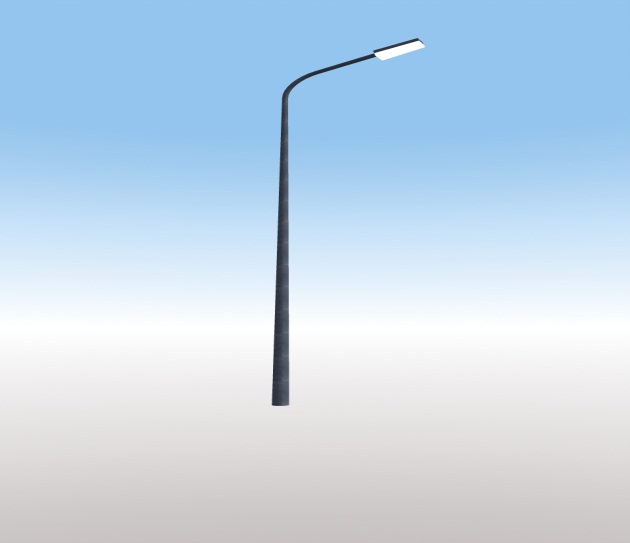 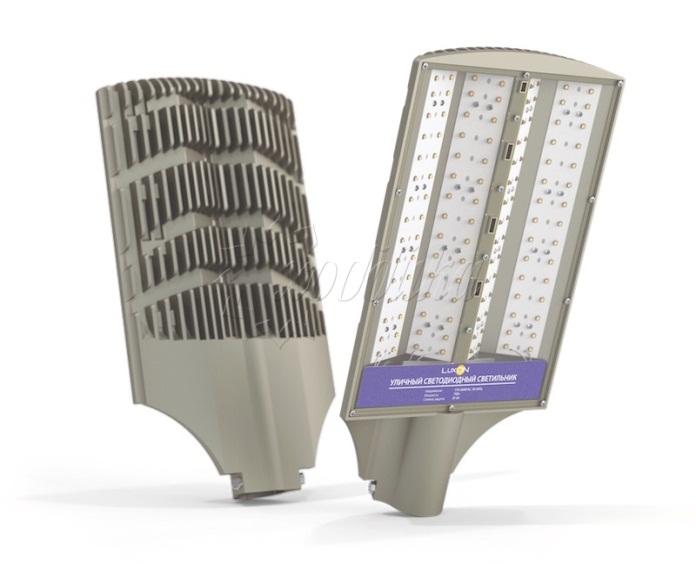 Приложение №2к постановлению администрациимуниципального образования Подгородне-Покровский сельсовет Оренбургского района Оренбургской области от 22.02.2019г.    № 92-п№ п/пАдрес территорииДворовые территорииДворовые территорииОренбургская область, Оренбургский район, с. Подгородняя Покровка, ул.Дорожная, д.6Оренбургская область, Оренбургский район, с. Подгородняя Покровка, пер.Учебный, д.1Оренбургская область, Оренбургский район, с. Подгородняя Покровка, ул.Совхозная, д.15Оренбургская область, Оренбургский район, с. Подгородняя Покровка, пер.Вишневый, д.2Оренбургская область, Оренбургский район, с. Подгородняя Покровка, ул.Почтовая, д.1Оренбургская область, Оренбургский район, с. Подгородняя Покровка, ул.Газонная, д.2АОренбургская область, Оренбургский район, с. Павловка, ул. Просторная, д.2Общественные пространстваОбщественные пространстваОренбургская область, Оренбургский район, с. Подгородняя Покровка, ул.Кооперативная, 46ПОренбургская область, Оренбургский район, с. Подгородняя Покровка, ул.Кооперативная, 46Оренбургская область, Оренбургский район, с. Подгородняя Покровка, ул.Братьев Стукаловых, 20Перечень объектов недвижимого имущества и земельных участков, находящихся в собственности (пользовании) юридических лиц и индивидуальных предпринимателей, подлежащих благоустройству не позднее 2022 года за счет средств указанных лицМагазин «Универсам», Никулина Татьяна Васильевна, Оренбургская область, Оренбургский район, с. Подгородняя Покровка, ул.Елшанская, 1Торговый павильон «Успех», Никулина Татьяна Васильевна, Оренбургская область, Оренбургский район, с. Подгородняя Покровка, пер.Учебный, 1АМагазин «На Советской», Ахматова Рамиля Фаридовна, Оренбургская область, Оренбургский район, с. Подгородняя Покровка, ул.Советская, 25Магазин «Спутник», Лаптев Юрий Владимирович, Оренбургская область, Оренбургский район, с. Подгородняя Покровка, ул.Елшанская, 44Магазин «Пятерочка плюс», Расходчиков Александр Владимирович, Оренбургская область, Оренбургский район, с. Подгородняя Покровка, ул.Советская, 1АМагазин «Товары для дома», Панчук Алексей Михайлович, Оренбургская область, Оренбургский район, с. Подгородняя Покровка, ул.Гвардейская, 27Магазин «Моя деревенька», Имамутдинова Ирина Павловна, Оренбургская область, Оренбургский район, с. Подгородняя Покровка, ул.Переволоцкая, 128аМагазин «Пятерочка», Оренбургская область, Оренбургский район, с. Павловка, ул. Центральная, 29аМагазин «Продукты», Кулькачева Людмила  Владимировна, Оренбургская область, Оренбургский район, с. Павловка, ул. Центральная, 9Магазин «Селивановский», Селиванова Тамара Фаильевна, Оренбургская область, Оренбургский район, с. Павловка, ул.Солнечная, 8Магазин «Мечта», Скопинцева Нина Анатольевна, Оренбургская область, Оренбургский район, с. Павловка, ул. Центральная, 7Торговый павильон «Наш», Иванов Андрей Владимирович, Оренбургская область, Оренбургский район, с. Павловка, ул.Сиреневая, 4 кв.2Магазин «Кристалл», Дик Марина Петровна, Оренбургская область, Оренбургский район, с. Павловка, ул. Центральная, 29аМагазин «Продукты», Давыдов Виталий Владимирович, Оренбургская область, Оренбургский район, с. Подгородняя Покровка, ул. Елшанская, 75Магазин «Строительные материалы», Яхина Закия Фоатовна, Оренбургская область, Оренбургский район, с. Подгородняя Покровка, ул. Елшанская, 76Магазин «Любава», Гладышева Валентина Васильевна, Оренбургская область, Оренбургский район, с. Подгородняя Покровка, ул. Елшанская, 96Магазин «Продукты», Калугина Ольга Павловна, Оренбургская область, Оренбургский район, с. Подгородняя Покровка, ул.Советская,71Салон-Парикмахерская, Ягольникова Ольга Георгиевна, Оренбургская область, Оренбургский район, с. Павловка, ул. Центральная, 29аПарикмахерская, Мунтянова Адэля Яруловна, Оренбургская область, Оренбургский район, с. Павловка, ул. Центральная, 41Сауна, Ягольникова Ольга Георгиевна, Оренбургская область, Оренбургский район, с. Павловка, ул. Центральная, 29аСауна «Альбион», Сигалаева Ирина Александровна, Оренбургская область, Оренбургский район, с. Подгородняя Покровка, ул. Тёплая 22Бар Кружка, Баленко Елена Павловна, Оренбургская область, Оренбургский район, с. Павловка, ул. Центральная, 9ИП (торг.отдел канцтовары, газеты, журналы) Килейнова Мария Емельяновна, Оренбургская область, Оренбургский район, с. Павловка, ул. Центральная, 29аИП (торг.отдел.промтовары) Гурьева Татьяна Николаевна, Оренбургская область, Оренбургский район, с. Павловка, ул. Центральная, 29аПриложение №3к постановлению администрациимуниципального образования Подгородне-Покровский сельсовет Оренбургского района Оренбургской области от 22.02.2019г.    № 92-пПриложение 5к программе «Формирование комфортной городской среды в сельском поселении муниципального образования Подгородне-Покровский сельсовет Оренбургского района Оренбургской области» на 2018 - 2022 годы»№п/пНаименование видов работ1.Ремонт дворовых проездов2.Обеспечение освещения дворовых территорий3.Установка скамеек4.Установка урн для мусораПриложение №4к постановлению администрациимуниципального образования Подгородне-Покровский сельсовет Оренбургского района Оренбургской области от 22.02.2019г.    № 92-пПриложение 6к программе «Формирование комфортной городской среды в сельском поселении муниципального образования Подгородне-Покровский сельсовет Оренбургского района Оренбургской области» на 2018 - 2022 годы»№ппНаименование видов работ1Оборудование детских и (или) спортивных площадок2Оборудование автомобильных парковок3Ремонт имеющейся или устройство новой дождевой канализации, дренажной системы, организация вертикальной планировки территории (при необходимости)4Устройство пандусаПриложение №5к постановлению администрациимуниципального образования Подгородне-Покровский сельсовет Оренбургского района Оренбургской области от 22.02.2019г.    № 92-пПриложение 7к программе «Формирование комфортной городской среды в сельском поселении муниципального образования Подгородне-Покровский сельсовет Оренбургского района Оренбургской области на 2018 - 2022 годы»Ремонт дворовых проездовРемонт дворовых проездовРемонт дворовых проездовРемонт дворовых проездовРемонт дворовых проездов№ п/пНаименование работЕдиницаизмеренияКоличествоСтоимость с НДС в руб.1Поднятие кирпичных горловин колодцев (без стоимости люка)1 люк13768,922Снятие деформированных а/бетонных покрытий фрезой толщиной 5см (с погрузкой и перевозкой на расстоянии до 10 км)м2165,263Разборка а/бетонного покрытия (с погрузкой экскаватором и перевозкой на расстоянии до 15 км) толщиной 10 смм31м2х0,1м203,774Разработка грунта с погрузкой на а/самосвал (с перевозкой на расстоянии до 10 км)м31м2х0,1м23,945Устройство подстилающих и выравнивающих слоев из песка толщиной 10смм31м2х0,1м 147,616Розлив битуматн1м2х0,0003тнПо расценке за 1 т (20652,67)7Устройство подстилающих и выравнивающих слоев из щебня (с доставкой на расстоянии до 70км) толщ.10смм31м2х0,1м151,088Устройство выравнивающего слоя из а/бетона толщиной 7,5см  марки 1(тип А) - проезжая часть)тн1м2х0,025мх2,34тн878,519Устройство а/бетонного  слоя из а/бетона толщиной 5 см (верхний слой а/б марки П , тип В) - проезжая частьм21490,9110Устройство а/бетонного  слоя из а/бетона толщиной 4 см ( а/б тип Д) -тротуарм21518,0211Разборка старого бортового камня (с погрузкой экскаватором и перевозкой на расстоянии до 15 км)1 погонный метр1416,0212Установка нового бортового камня1 погонный метр11233,94Ремонт освещения дворовых территорийРемонт освещения дворовых территорийРемонт освещения дворовых территорийРемонт освещения дворовых территорийРемонт освещения дворовых территорийРемонт освещения дворовых территорийРемонт освещения дворовых территорий№ п/п№ п/пВид работыВид работыЕдиницаизмеренияЕдиницаизмеренияСтоимость с НДС, руб.РаботаРабота11Прокладка провода по фасаду зданияПрокладка провода по фасаду зданиямм142,1822Установка кронштейна Установка кронштейна штшт3 14233Установка светильникаУстановка светильникаштшт2035,1244Установка выключателя Установка выключателя штшт 21755Установка фотоэлементаУстановка фотоэлементаштшт31266Установка шкафа управленияУстановка шкафа управленияштшт2563,7577Установка распределительной коробкиУстановка распределительной коробкиштшт1759,8188Прокладка труб гофра для защиты проводовПрокладка труб гофра для защиты проводовмм79,9799Затягивание провода в трубыЗатягивание провода в трубымм23,081010Установка опоры СВ-110-5Установка опоры СВ-110-5штшт3660,281111Подвес провода СИППодвес провода СИПмм1011212Демонтаж светильникаштшт72,6072,601313Демонтаж провода с фасадамм41,2041,201414Демонтаж опорыштшт1288,621288,621515Сверление отверстий в кирпиче 1 отв.1 отв.15151616Монтаж кабеля в траншее мм493493Материалы1717Провод ВВГ 3*2,5мм56,856,81818Провод ВВГ 3*1,5мм36,6036,601919Опора СВ-110-5штшт9 7009 7002323Фотоэлементштшт3673672424Автоматический выключатель 16Аштшт91,3891,382525Выключательштшт54,5254,522626Гофротрубамм4,914,912727Труба полипропиленоваямм48,0048,002828Светодиодный светильник (с датчиком движения) накладной защитного исполненияштшт1 4201 4202929Светильник светодиодный LEDштшт5 7505 750Кронштейн для светильниковштшт482,86482,863030Провод СИП 2*16мм34,2034,203131Провод СИП 4*16мм68,4068,403232Провод СИП 4*25мм94,7094,703333Изолента ПВХштшт37,2437,243434Коробка распределительная (IP-54)штшт72,5072,503535Клипсаштшт7,967,963636Дюбель-гвоздь (быстрый монтаж)штшт3,503,503737Рейка DIN 30смштшт17,9517,953838Шина нулеваяштшт347,93347,93№Вид работыЕд.измеренияСтоимость с НДС, руб.Работа1Стоимость установки скамьишт1876Оборудование2Скамья со спинкойРазмеры: 1500*460*770шт43683Скамья со спинкойРазмеры: 2000*385*660шт57844Скамья со спинкойРазмеры: 1985*715*955шт11450№Вид работыЕд.измеренияСтоимость с НДС, руб.Работа1Стоимость установки урнышт820Оборудование2Урна наземнаяОбъем: 25лРазмеры: 650*383*310шт10003Урна наземнаяОбъем: 40лРазмеры: 480*380*570шт4053Приложение №6к постановлению администрациимуниципального образования Подгородне-Покровский сельсовет Оренбургского района Оренбургской области от 22.02.2019г.    № 92-пПриложение 8к программе «Формирование комфортной городской среды в сельском поселении муниципального образования Подгородне-Покровский сельсовет Оренбургского района Оренбургской области на 2018 - 2022 годы»№ п/пНаименование норматива финансовых затрат на благоустройствоЕдиница измеренияНормативы финансовых затратна 1 единицу измерения, с учетом НДС (руб.)1.Ремонт и (или) устройство пандусов1 шт.Стоимость расчетная2.Ремонт и устройство автомобильных парковок (парковочных мест)Стоимость расчетная3.Ремонт и устройство водоотводных сооруженийСтоимость расчетная4.Устройство и оборудование детских, спортивных площадок, иных площадок1 площадкаСтоимость расчетнаяПриложение №7к постановлению администрациимуниципального образования Подгородне-Покровский сельсовет Оренбургского района Оренбургской области от 22.02.2019г.    № 92-пПриложение 9к программе «Формирование комфортной городской среды в сельском поселении муниципального образования Подгородне-Покровский сельсовет Оренбургского района Оренбургской области» на 2018 - 2022 годы» №
п/пНаименование показателя Муниципальной программы Единица
измеренияЗначения показателейЗначения показателейЗначения показателейЗначения показателейЗначения показателей №
п/пНаименование показателя Муниципальной программы Единица
измерения1-й год реализации2018 г2-й год реализации2019 г3-й год реализации2020 г4-й год реализации2021 г5-й год реализации2022 г123456782Количество благоустроенных дворовых территорий многоквартирных домовЕд.-12223Доля благоустроенных дворовых территорий многоквартирных домов от общего количества дворовых территорий многоквартирных домовПроценты-14,528,528,528,54Доля финансового участия заинтересованных лиц в выполнении дополнительного перечня работ по благоустройству дворовых территорий многоквартирных домовПроцентыНе менее 10 % от стоимости работНе менее 10 % от стоимости работНе менее 10 % от стоимости работНе менее 10 % от стоимости работНе менее 10 % от стоимости работ5Количество человек, принявших трудовое участие в выполнении дополнительного перечня работ по благоустройству дворовых территорий многоквартирных домовЧел.-101520256Количество благоустроенных муниципальных территорий общего пользованияЕд. -1  1 1 -7Доля благоустроенных муниципальных территорий общего пользования от общего количества таких территорийПроценты - 33,3 33,3 33,3 -8Количество реализованных проектов благоустройства муниципальных территорий общего пользования.Ед. -1  11  -